新 书 推 荐中文书名：《中国浪子：一部回忆录》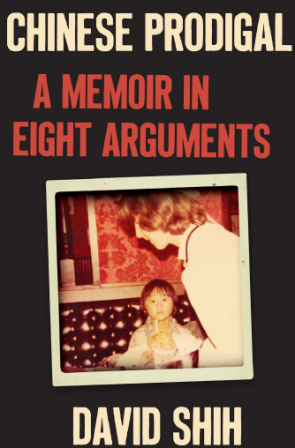 英文书名：CHINESE PRODIGAL：A Memoir in Eight Arguments作    者： David Shih出 版 社：Harper Wave代理公司：Stuart Krichevsky /ANA/Lauren页    数：304页出版时间：2023年8月代理地区：中国大陆、台湾审读资料：电子稿类    型：传记回忆录内容简介：父亲2019年去世后，大卫·施试图解开界定他和父母之间复杂关系的潜在矛盾——这个问题最终迫使他重新反思自己作为中国移民的独生子所背负的期望，以及在一个种族分离的国家中作为亚洲人意味着什么。《中国浪子》是对一个社会和它从未为之提供空间的人的坦率审视。在公共生活和施自己的生活中，“亚裔美国人”这一身份在国家种族想象的需要下，不断改变其面貌。在美国，亚裔的能见度一直是相对的，只有当它与更广泛的政治议程相一致时才会成为焦点。作为一本回忆录，《中国浪子》审视了“亚裔美国人”在民权运动之后的美国的出现，从这个概念随着“模范少数族裔”神话的构建而获得政治支持，然后在1980年代底特律的文森特·秦之死后被激发出来并获得关注，一直到亚洲人和亚裔美国人在右翼取消平权行动和重塑公共教育的努力中令人困惑的地位。成为美国人的过程是由你必须为生存和发展而牺牲的人和事所决定的，而这一切体现在我们吃的食物、我们从事的工作和我们养育子女的方式中。《中国浪子》是一部难得的精妙之作，为理解经常被二元划分的种族等级制度提供了一个新的视角。它是一个儿子、父亲和公民跳出世界强加给他的期望的感人见证。作者简介：大卫·施（David Shih）是威斯康星大学欧克莱尔分校的教授。他关于种族的文章曾出现在《纽约时报》、美国国家公共电台的《语码转换》（Code Switch）、《电子文学》（Electric Literature）和《高等教育内部谈》（Inside Higher Ed）上。媒体评价：“《中国浪子》充满无畏的智慧、坦率的个人反思，以及发自一颗受伤的公民之心的动人歌声，像近日所有关于亚裔美国人在过去和当下之意味的回忆录一样大胆且富于启发。对于任何热衷于了解亚裔美国人经历的独特故事——包括公共和私人叙事——的人来说，这是必不可少的读物。”----李昌来（Chang-rae Lee），《我在国外的一年》（My Year Abroad）的作者“在《中国浪子》中，大卫·施将我们带入一个美国华人家庭的亲密关系中，并延伸至美国亚裔的普遍生活中。这是一部细致的反思之作，对这个国家的种族和种族主义构建之间的交集进行了探讨。它宛如一部警世寓言，要求我们慢慢阅读，想要以坦诚让我们明白，当我们在亚裔充满不可见性、可塑性和复杂的顺从性的历史中与自己和他人斗争时，有许多只手阻碍着我们。《中国浪子》是对那些把我们带到这里的人和我们带至此地的人的公开违抗。”----杨嘉莉（Kao Kalia Yang），《归梦家园》（The Latehomecomer）的作者“《中国浪子》是对种族问题进行的一次睿智索，是对亚裔美国人身份的文化流动性、神话化和所遭破坏的深入思考。大卫·施讲述了他自己意识的不稳定演变，以及成年后在他自己的家庭中对血统、散居和流亡身份等问题的探究：这是一个重新定居在德克萨斯州的中国移民家庭，远离民族和国家的根源。这是一部令人感动的自传，蕴含在一段艰险崎岖的旅程中；令人信服、富有洞察力、具有探究性，而且情感平衡。”----本乡（Garrett Hongo），《完美的声音》（The Perfect Sound）的作者感谢您的阅读！请将反馈信息发至：版权负责人Email：Rights@nurnberg.com.cn安德鲁·纳伯格联合国际有限公司北京代表处北京市海淀区中关村大街甲59号中国人民大学文化大厦1705室, 邮编：100872电话：010-82504106, 传真：010-82504200公司网址：http://www.nurnberg.com.cn书目下载：http://www.nurnberg.com.cn/booklist_zh/list.aspx书讯浏览：http://www.nurnberg.com.cn/book/book.aspx视频推荐：http://www.nurnberg.com.cn/video/video.aspx豆瓣小站：http://site.douban.com/110577/新浪微博：安德鲁纳伯格公司的微博_微博 (weibo.com)微信订阅号：ANABJ2002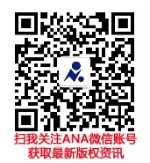 